							COURT FARM PARK							Tithe Pit Shaw Lane, Upper Warlingham							Croydon, Surrey CR6 9YA							Residential Park for 50+							46 Pitches (approx)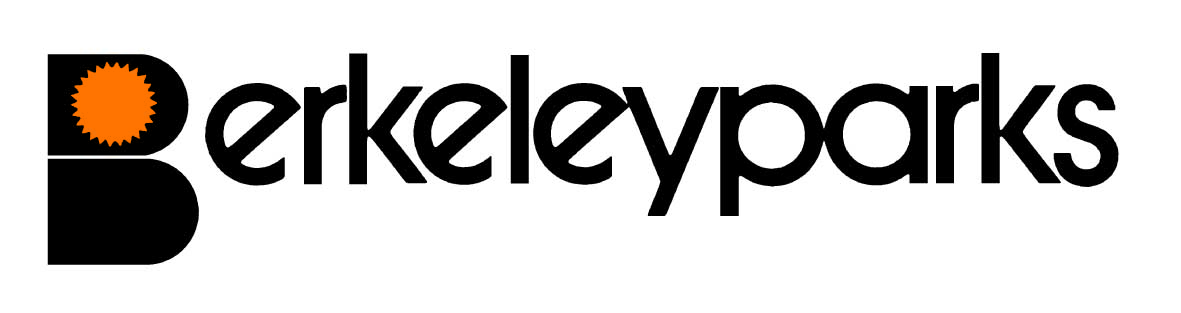 							COURT FARM PARK							Tithe Pit Shaw Lane, Upper Warlingham							Croydon, Surrey CR6 9YA							Residential Park for 50+							46 Pitches (approx)Park ManagersMr Vic Gordon                         Telephone:  01883 620315       Park Office HoursBy appointment onlyPitch FeesDue on the first day of each month at the park office or by Direct Debit/Standing Order.	Reviewed on 1st January each year.Council TaxBand A. Water/SeweragePayable at the park office or by Direct Debit/Standing Order.GasMains gas charged direct by supplier.ElectricityMains electricity charged direct by supplier.Home InsuranceAll homes must be insured.PetsPets are not accepted.Refuse CollectionDustbins and recycling boxes are emptied every Tuesday.Public TransportBuses to Croydon and Caterham stop nearby.Park FacilitiesNewspapers, milk & bread are delivered to the park and a Mobile Library calls regularly.Local FacilitiesShops are in the village.Park RulesAll residential park homes have the benefit of a Written Statement under The Mobile Homes Act 2013 (previously The Mobile Homes Act 1983 as amended by the Housing Act 2004).  A specimen copy of this agreement is available on request.  The agreement contains Park Rules to ensure the good management of the park. This information is correct at December 2022.  Every effort has been made to ensure the information provided above is accurate.  However, we cannot accept liability for changes, errors or unintended misinformation.  Please check locally for up to date details prior to proceeding with your purchase, particularly with regard to any aspect important to you.This information is correct at December 2022.  Every effort has been made to ensure the information provided above is accurate.  However, we cannot accept liability for changes, errors or unintended misinformation.  Please check locally for up to date details prior to proceeding with your purchase, particularly with regard to any aspect important to you.